Colegio Santa María de Maipú                                          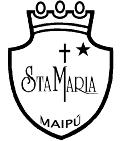 Departamento de Lenguaje. GUÍA AUTO APRENDIZAJE N 11 RETROALIMENTACIÓNLENGUA Y LITERATURA SÉPTIMO BÁSICO Nombre                                                                         7mo BásicoINTRODUCCIÓN AL CONTENIDOACTIVACIÓN DE CONOCIMIENTOS PREVIOS ETAPAS DE LA ESCRITURA En la actividad de la guía n°11 escribimos una crítica literaria guiándonos con las etapas de la escritura:Si deseas repasar lo aprendido en esa sesión debes observar el siguiente video: https://youtu.be/O6RqeS8jMKIEn esta retroalimentación tocará revisar la crítica literaria según una pauta establecida. Se recomienda realizar la autoevaluación con un adulto que pueda aportar objetividad.REVISARI. En conjunto con tu crítica escrita, revisa la siguiente pauta. Marca con una X en la casilla SI, si tu crítica cumple con lo que se pregunta. Marca con una X en la casilla NO, si tu crítica no contiene lo preguntado, en este caso, más adelante, deberás modificar aquellos aspectos a mejorar. REESCRIBIR II. A continuación, deberás modificar aquellos aspectos observados en la pauta anterior, para ello, debes cambiar todos los criterios resultantes en NO. Sigue el formato presentado a continuación:(Título de la crítica) ______________________ Resumen del cuento seleccionado ______________________________________________________________________________________________________________________________________________________________________________________________________________________________________________________________________________________________________________________________________________________________________________________________________________________________________________________________________________________________________________________________________________________________________________________________________________________________________________________.Valoración:(recomiendo/desaconsejo) ___________________ la obra literaria ________________ del autor _________________________ por los siguientes motivos:En primer lugar, ___________________________________________________________________________________________________________________________________________________________________________________________________________________________________________________________________________.Esto se demuestra cuando ____________________________________________________________________________________________________________________________________________________________________________________________________________________________________________________________________.En segundo lugar, _________________________________________________________________________________________________________________________________________________________________________________________________________________________________________________________________________.Esto se demuestra cuando ____________________________________________________________________________________________________________________________________________________________________________________________________________________________________________________________________.Por lo tanto, (recomiendo/desaconsejo) ___________________________ esta obra literaria con __ /7 estrellitas. EDITAR Y PUBLICAR III. Revisa nuevamente el escrito anterior con la pauta entregada, con el fin de mejorar cada vez más tu crítica. Luego que estés satisfecho con tu texto final, envíala al siguiente correo para una corrección más detallada: lenguaje.7.smm@gmail.comObjetivoOA 12: Expresarse en forma creativa por medio de la escritura de textos de diversos géneros (por ejemplo, cuentos, crónicas, diarios de vida, cartas, poemas, etc.), escogiendo libremente:el temael géneroel destinatario1. ¿Qué hicimos en la clase anterior?CriterioSINO¿El lector de mi texto conoce el lenguaje que uso?¿Me adecuo a la formalidad/informalidad de mi relación con el lector?Explico claramente cuál es mi postura frente al tema.Calidad de las ideas: ¿es necesario agregar más información?, ¿esinteresante?, etc.¿Mis argumentos se relacionan con el propósito?¿El orden en que introduzco cada uno de los argumentos es el más efectivo?¿Hay buenos argumentos que además de convencer puedan interesar al lector?¿Uso ejemplos que ayudan a ilustrar y atraer la atención del lector?¿La concordancia del sujeto y predicado esta de acorde a los establecido?¿Mi texto está correctamente escrito, sin faltas de ortografía?¿Mi texto está correctamente escrito, sin repeticiones de palabras?Título del cuentoAutorAño de publicaciónGénero Página Web